                          ҠАРАР                                                                                  РЕШЕНИЕОб утверждении списка старост сельских населенных пунктов сельского поселения Первомайский сельсовет муниципального района Благоварский район Республики БашкортостанВ соответствии со статьей 14 Федерального закона от 6 октября 2003 года № 131-ФЗ «Об общих принципах организации местного самоуправления в Российской Федерации, статьи 10.1 Устава сельского поселения Первомайский сельсовет муниципального района Благоварский район Республики Башкортостан, Совет сельского поселения Первомайский сельсовет муниципального района Благоварский район Республики Башкортостан РЕШИЛ: 1. Утвердить список старост сельских населенных пунктов сельского поселения Первомайский сельсовет муниципального района Благоварский район Республики Башкортостан (приложение № 1).2. Обнародовать настоящее решение на информационном стенде в административном здании сельского поселения Первомайский сельсовет муниципального района Благоварский район Республики Башкортостан по адресу: Республика Башкортостан, Благоварский район, с.Первомайский, ул.Ленина, д.4/1, разместить на  официальном сайте сельского поселения Первомайский сельсовет в сети «Интернет» http://pervomay-blag.ru/.Глава сельского поселенияПервомайский сельсовет				З.Э.Мозговая 
с.Первомайский17.02.2023№ 40-268Приложение № 1к решению Совета сельского поселения Первомайский сельсовет муниципального района Благоварский район Республики Башкортостан от 17.02.2023 № 40-268Список старост сел и деревень сельского поселения Первомайский сельсовет муниципального района Благоварский район Республики БашкортостанБАШКОРТОСТАН                                    РЕСПУБЛИКАhЫБЛАГОВАР РАЙОНЫ МУНИЦИПАЛЬ РАЙОНЫНЫҢ ПЕРВОМАЙСКИЙ АУЫЛ СОВЕТЫ                               АУЫЛ БИЛӘМӘҺЕ СОВЕТЫ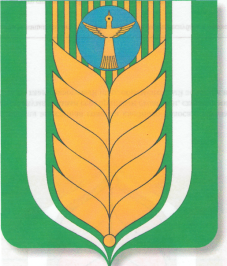 СОВЕТСЕЛЬСКОГО ПОСЕЛЕНИЯ ПЕРВОМАЙСКИЙ СЕЛЬСОВЕТ                          МУНИЦИПАЛЬНОГО РАЙОНА                        БЛАГОВАРСКИЙ РАЙОНРЕСПУБЛИКИ БАШКОРТОСТАНЛенин урамы, 4\1, Первомайский  ауылы, Благовар районы, Республикаhы Башкортостан, 452742Тел. (34747) 2-91-39, Факс 3-17-30Ленина ул., 4/1,  с.Первомайский, Благоварский район, Республика Башкортостан, 452742Тел. (34747) 2-91-39, Факс 3-17-30Ленина ул., 4/1,  с.Первомайский, Благоварский район, Республика Башкортостан, 452742Тел. (34747) 2-91-39, Факс 3-17-30ИНН 0214000400, КПП 021401001, ОГРН 1020200714885ИНН 0214000400, КПП 021401001, ОГРН 1020200714885ИНН 0214000400, КПП 021401001, ОГРН 1020200714885ИНН 0214000400, КПП 021401001, ОГРН 1020200714885Населенный пунктФамилия имя отчествосело ПервомайскийКувшинов Сергей Григорьевичсело Старые СанныЛезин Анатолий Петровичдеревня СтароамировоСалиева Заррина Миршарифовнадеревня Покровка 2-яГруздева Валентина Филипповна